Mississippi Division of MedicaidDrug Utilization Review (DUR) BoardMinutes of the MARCH 7, 2024 Meeting** Total Present may not be reflected by individual members marked as present above due to members who either resigned or whose terms expired being removed from the list.Also Present:Division of Medicaid (DOM) Staff:Terri Kirby, RPH, CPM, Pharmacy Director; Dennis Smith, RPH, DUR Coordinator; Catherine Brett, MD, Clinical Medical Director/Health Informatics;University of Mississippi School of Pharmacy - MS-DUR Staff:Eric Pittman, PharmD, MS-DUR Project Director; Kaustuv Bhattacharya, PhD, MS-DUR Research Assistant Professor; Shishir Marharjan, DUR Analyst; Jordan Hepler, Pharmacy Student;Medimpact Staff:Chris Benton, PharmD, Clinical Account Manager; Coordinated Care Organization (CCO) Staff:Mike Todaro, PharmD, Magnolia Health; Heather Odem, PharmD, Director of Pharmacy - Mississippi, UnitedHealthcare Community & State; Trina Stewart, PharmD, Pharmacy Manager, Molina Healthcare;Gainwell Staff: Tricia Banks, PharmD, MS Pharmacy Services Manager; Lew Ann Snow, RN, Advisor Business Analyst; Robyn Agnew, PharmD, MS Clinical PA Pharmacist; Michelle Eldridge, PharmD, MS Clinical PA Pharmacist;Telligen Staff:Buddy Ogletree, PharmD, Pharmacist;Visitors:Cathy Prine-Eagle, Merck; Michelle Shirley, Indivior; Roberto Pedraza, Vertex; Hernan Castellon, Alkermes.Call to Order/Welcome:  The meeting was called to order at 1:01 pm. OLD BUSINESS:  Dr. Brown moved to approve the minutes from the September 2023 DUR Board Meeting, seconded by Dr. Davis, and unanimously approved by the DUR Board.  Resource Utilization Review:  Dr. Pittman presented the resource utilization report for December 2023. Enrollment data presented was across all plans. Dr. Pittman noted that MS-DUR continues to experience data transfer issues with the encounter claims from Gainwell therefore the claims utilization information only included data from the Fee-for-Service Program.  DOM continues to work with Gainwell to resolve the issues. NEW BUSINESS:Update on MS-DUR Educational Interventions:Dr. Pittman provided an overview of all DUR mailings and educational notices that occurred between December 2023 through February 2024.  The board also reviewed the updated proposed educational materials encouraging greater dispensing of opioid antagonist products.Recent DUR Publications/Presentations:Dr. Pittman reviewed DUR-related publications and presentations that have occurred over the previous year.  He also presented information on upcoming presentations scheduled to occur later this spring.FDA Drug Safety Updates:Dr. Pittman reviewed the FDA drug safety communications published between December 2023 and February 2024.  Pharmacy Program Update:Ms. Kirby and Mr. Smith provided a pharmacy program update highlighting the following items:Single pharmacy benefit administrator – Beginning July 1, 2024, all pharmacy claims will be processed through Gainwell.ED Waiver - Ms. Kirby updated the Board on the program that recently began in Medicaid’s Elderly and Disabled (ED) Waiver program.  It includes a provision to reimburse pharmacists for providing medication management services to beneficiaries enrolled in this waiver program. Next Meeting Information:Remaining meeting dates for 2024:  June 13, 2024September 12, 2024December 5, 2024Dr. Brown adjourned the meeting at 1:48 pmSubmitted,Eric Pittman, PharmDEvidence-Based DUR Initiative, MS-DUR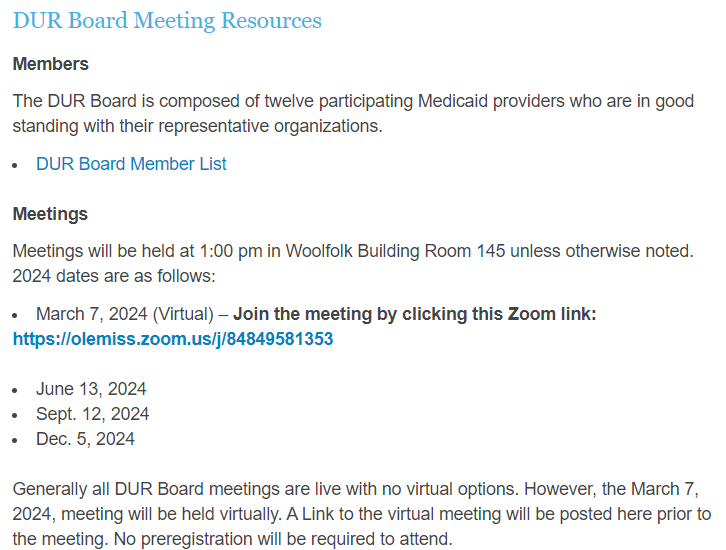 DUR Board Roster:State Fiscal Year 2024(July 1, 2023 – June 30, 2024)  Jun2023Sep2023Dec2023Mar 2024Joseph Austin, MDAmy Catherine Baggett, PharmDTerrence Brown, PharmDChrysanthia Davis, PharmDTanya Fitts, MDDena Jackson, MDJessica Lavender, MDNANANAHolly Moore, PharmDKristi Phelps, RPhJoshua Pierce, PharmDJoshua Trull, DONANANABobbie West, MDTOTAL PRESENT** 78810